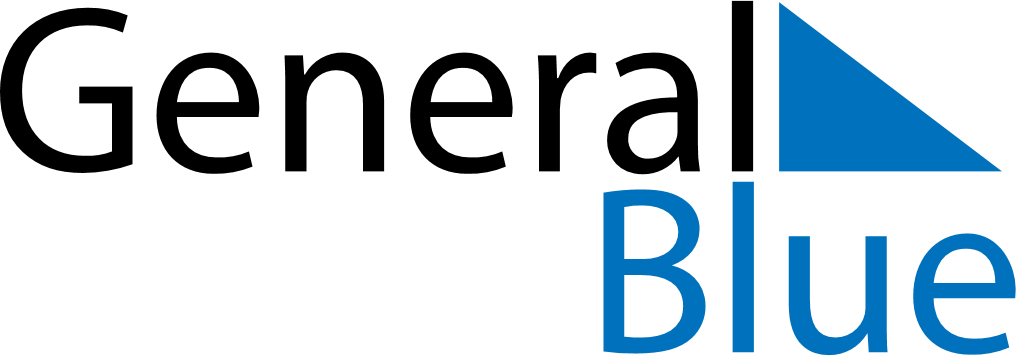 January 2020January 2020January 2020PanamaPanamaSundayMondayTuesdayWednesdayThursdayFridaySaturday1234New Year’s Day567891011Martyrs’ Day1213141516171819202122232425262728293031